ПРЕДМЕТ: Појашњење конкурсне документације за ЈН 16/2018,  Услуга сервисирања и одржавања службених аутомобила са уградњом резервних делова,У складу са чланом 63. став 2. и став 3. Закона о јавним набавкама („Службени гласник Републике Србије“, бр. 124/12, 14/15 и 68/15), објављујемо следећи одговор, на питање:Питање 1.1.	У тендерској документацији, навели сте да као средство обезбедјења поред менице за озбиљност понуде, Понуђачи достављају и Писмо о намерама банке за издавање банкарске гаранције за добро извршење посла. Из наведеног следи:Сваки Понуђач који жели да учествује на овој јавној набавци, мора да обезбеди поред менице за озбиљност понуде и следеће:Писмо о намерама банке (које је обавезујуће за банку) да ће избарани Понуђач доставити банкарску гаранцију за добро обављање посла;Банкарску гаранцију за добро обављање посла;Полиса осигурања од професионалне одговорности за штету која се може причинити другој страни.Из наведеног се може видети да за ову јавну набавку, поред менице, Понуђач мора доставити још три средства обезбедјења, јер Писмо о намерама банке,  саме банке посматрају врстом обезбедјења  као што је и банкарска гаранција,  што значи да постоји временски период  потребан да се изради Писмо о намерама банке (Понуђачи припремају потребну документацију која се обрађује у банци).Питање и сугестија:Као заинтересовани Понуђач, а верујемо да пишемо и у интересу других заинтересованих понуђача, сматрамо да Наручилац треба да измени  тендерску документацију везано за средства обезбедјења, јер је ово јавна набавка мале вредности и имамо само 7 дана да припремимо документацију, а оправдано сматрамо да у овако кратком року нећемо моћи да прибавимо Писмо о намерама банке за издавање банкарске гаранције за добро обављање посла. Пракса је да се такве врсте обезбедјења захтевају у јавним набавкама велике вредности, када Понудјачи имају најмање 30 дана да припреме своју тендерску документацију.Такодје сматрамо да је превише тражити од Понуђача да достављању банкарску гаранцију за добро обављање посла и Полису осигурања од професионалне одговорности, с обзиром да постоје друга средства обезбедјења као што су менице за добро обављање посла и менице за отклањање гресака у гарантном року. Све ово наводимо јер сматрамо да прибављање средстава која Ви захтевате у тендерској документацији , поред кратког рока који имамо да их прибавимо и коштају Понуђаче, тако да на такав начин без реалног разлога поскупљујемо своје понуде.Одговор на питање број 1:Следи измена конкурсне документације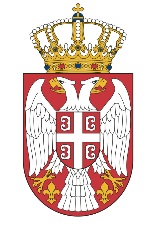 